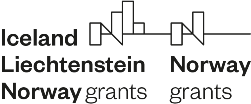 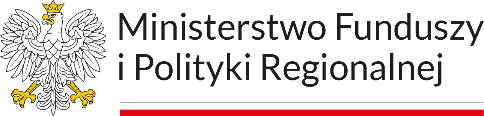 Załącznik nr 3 do Ogłoszenia o naborze wniosków o dofinansowanie inicjatywy „BeFORme”Arkusz oceny formalnej KRYTERIA FORMALNE PodpisUwagi - wymień brakujące dokumenty/informacjeOŚWIADCZENIE O BEZSTRONNOŚCI I POUFNOŚCIJa niżej podpisany, uprzedzony o odpowiedzialności karnej z art. 271 i 272 Kodeksu karnego, oświadczam, że: 1) żadna z okoliczności, o których mowa w art. 24 § 1 i 2 ustawy z dnia 14 czerwca 1960 r. – Kodeks postępowania administracyjnego (Dz. U. z 2023 r. poz. 775 z późn. zm.), nie powoduje wykluczenia mnie z udziału w ocenie w/w wniosek występują i nie zachodzą okoliczności, które mogłyby budzić uzasadnione wątpliwości co do mojej bezstronności wobec podmiotu składającego wniosek do oceny, a w szczególności, że:  nie jestem wnioskodawcą/partnerem, nie przygotowywałem wniosku o dofinansowanie inicjatywy ani nie brałem udziału                                              w przygotowaniu inicjatywy;nie jestem lub nie byłem w związku małżeńskim, w związku lub powinowactwie do drugiego stopnia oraz nie jestem lub nie byłem                            w stosunku przysposobienia, opieki lub kurateli z wnioskodawcą/partnerem/partnerami, jego/ich zastępcą prawnym, członkowie organów zarządzających lub nadzorczych wnioskodawcy/partnera/wspólników;w sprawie dotyczącej ww. wniosku o dofinansowanie nie jestem lub nie byłem przedstawicielem wnioskodawcy/partnera/partnerów ani nie jestem lub nie pozostawałem w związku małżeńskim, w związku lub powinowactwie do drugiej stopnia u przedstawiciela wnioskodawcy/partnera/partnerów i nie jestem ani nie byłem spokrewniony poprzez przysposobienie, opiekę lub kuratelę                                               z przedstawicielem wnioskodawcy/partnera/partnerów;nie było wobec mnie prowadzone ani wszczęte żadne postępowanie gospodarcze, dyscyplinarne lub karne dotyczące ww. wniosku                              o  dofinansowanie;nie pozostaję w stosunku przewagi biznesowej z wnioskodawcą/partnerem/wspólnikami;2) zobowiązuję się do zachowania w tajemnicy informacji i dokumentów ujawnionych mi lub wytworzonych przeze mnie lub przygotowanych                          w trakcie lub w wyniku oceny wniosku o dofinansowanie i wyrażam zgodę na wykorzystanie tych informacji wyłącznie w celu tej oceny                                               i nieujawnianie ich osobom trzecim.W przypadku uznania okoliczności, o których mowa w pkt 1, zobowiązuję się do niezwłocznego poinformowania o tym KPK.Data ……………..…… Podpis ………...............................………………NrPytanieTAKNIEUWAGI1.2.Czy wnioskodawca jest jednym z podmiotów przewidzianych w naborze?3.Czy partner/partnerzy jest jednym z podmiotów przewidzianych w naborze?4.Czy wnioskodawca/partner z Polski jest wyłączony z możliwości ubiegania się o finansowanie na podstawie:a) art. 207 ust. 4 ustawy z dnia 27 sierpnia 2009 r. o finansach publicznych (Dz. U. z 2022 r. poz. 1634, z późn. zm.);b) art. 12 ust. 1 pkt 1 ustawy z dnia 15 czerwca 2012 r. o skutkach powierzania wykonywania pracy cudzoziemcom przebywającym na terytorium Polski wbrew przepisom (Dz. U. z 2021 r. poz. 1745);c) art. 9 ust. 1 pkt 2a ustawy z dnia 28 października 2002 r.                                 o odpowiedzialności podmiotów zbiorowych za czyny zabronione pod groźbą kary (Dz. U. z 2023 r. poz. 659, z późn. zm.).(Uwaga: przed zawarciem umowy KPK występuje do Ministra Finansów                              o informację, czy wnioskodawca/partner z Polski nie jest wykluczony z możliwości ubiegania się o dofinansowanie zgodnie z pkt. 4a)5.Czy do wniosku została dołączona podpisana umowa partnerska?6.Czy załączono testy dotyczące pomocy publicznej?Czy w załączonym teście/testach stwierdza się brak pomocy publicznej?7.Czy do wniosku załącza się odpis(y)/wydruk(i) z właściwego rejestru w przypadku, gdy nie jest on dostępny w KRS lub innym rejestrze publicznym wskazanym w naborze?8.Czy termin realizacji inicjatywy jest zgodny z terminem określonym w ogłoszeniu o naborze wniosków?9.Czy zapewniony jest minimalny i maksymalny limit budżetu inicjatywy?10.Czy wniosek uwzględnia partnera/partnerów z Norwegii?11.Czy wnioskodawca oświadcza, że ​​inicjatywa jest zgodna z zasadą równych szans i niedyskryminacji, w tym dostępności dla osób niepełnosprawnych oraz z zasadą równych szans kobiet                                    i mężczyzn?